APPLICATION FORM FOR ADVANCE RULING OF A CO-PRODUCTION PROJECT PLEASE DO NOT FILL IN THIS SECTION  SHOOTING FORMAT The Applicant must be the originator of the script, treatment or outline concerned, or be the holder of copyright or have an option to  the rights in any and all works on which the project is to be based. Please include Chain of Title documentation and proof of copyright. IN ADDITION TO THIS APPLICATION FORM, THE NFVF REQUIRES OTHER DOCUMENTS TO COMPLETE ITS ASSESSMENT OF YOUR APPLICATION. PLEASE TICK THE LEFT HAND COLUMN BELOW TO CONFIRM THAT THE RELEVANT DOCUMENT HAS BEEN SUBMITTED. The Co-production department may ask for other documents, which are deemed necessary to assess the application. The NFVF reserves the right to request any document that is directly or indirectly pertinent to the assessment necessary to determine the eligibility of the South African producer(s) and the project. Please be advised that during the review of your project, the Applicant may be required to provide additional documentation. NFVF retains the right to keep on file all written material submitted by the applicant in support of an application. NFVF is subject to the Promotion of Access to Information Act, No.2 of 2000 but all confidential company information will remain confident. SOUTH AFRICAN PRODUCER STATEMENTS The undersigned authorised representative of the Applicant authorises the NFVF to discuss the application with the NFVF auditor(s), legal counsel, actual or proposed financier(s) and  financier(s), representative(s) of foreign authorities and any other person(s) or entity(ies) connected with the application or  project authorises the NFVF or its authorised representative(s) to perform audits of the project,   declares that the South African producer has not entered into any oral or written agreement or   side deal   that conflicts with any  of  the 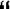 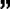 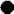 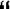 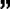 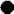 provisions of this application 	 has made and shall make full disclosure to the NFVF of any potential litigation that is likely to jeopardise the project or be   detrimental to the project, declares that the information provided herein and attached is accurate and complete, and that the project complies and will  continue to comply with South African laws. Confirms that all the information submitted in the application is correct and accurate and any false declaration on their will result in the advance ruling being revoked by the NFVF where it has been issued. SOUTH AFRICAN APPLICANT COMPANY STAMP (if available) 87 Central Street Houghton 2198 Tel: +27 11 483 0880 Fax: +27 11 483 0881 Web: www.nfvf.co.za Private Bag X04 Northlands 2116 FOR OFFICE USE ONLY REFERENCE NUMBER DATE OF RECEIPT  A. APPLICANT AND PRODUCTION DETAILS A1. TITLE OF PROJECT A2. CONTACT PERSON FOR THIS FILE  (please sign last page of this application form) A3. DETAILS OF SOUTH AFRICAN COMPANY A3. DETAILS OF SOUTH AFRICAN COMPANY  TITLE OF PROJECT / PREVIOUS TITLE OF PROJECT  (if any)  TITLE OF PROJECT / PREVIOUS TITLE OF PROJECT  (if any)  NAME OF SOUTH AFRICAN COMPANY/IES (if more than one, please annex details of others)  NAME OF SOUTH AFRICAN COMPANY/IES (if more than one, please annex details of others)  TYPE OF CORPORATE ENTITY (eg PTY LTD, Partnership, Special Purpose Vehicle (SPV ETC)  (if more than one, please annex details of others)  TYPE OF CORPORATE ENTITY (eg PTY LTD, Partnership, Special Purpose Vehicle (SPV ETC)  (if more than one, please annex details of others)  DATE OF INCORPORATION OF THE PRODUCTION COMPANY  DATE OF INCORPORATION OF THE PRODUCTION COMPANY  REGISTRATION NUMBER  REGISTRATION NUMBER  BUSINESS ADDRESS  BUSINESS ADDRESS Physical Address City  Code Country Tel Fax E-mail Postal Address City  Code A4. NAME OF HOLDING COMPANY A4. NAME OF HOLDING COMPANY Name of Holding Company (if applicable) Name of Holding Company (if applicable) Name of Foreign Holding Company (if applicable) Name of Foreign Holding Company (if applicable) Name of Foreign Holding Company (if applicable) Company Registration Number Company Registration Number Company Registration Number Company Registration Number Company Registration Number Date of Incorporation Date of Incorporation Date of Incorporation Date of Incorporation Date of Incorporation Business Address Business Address Business Address Tel + Tel Tel + Fax + Fax Fax + E-mail E-mail E-mail A5. FOREIGN PRODUCTION COMPANY A5. FOREIGN PRODUCTION COMPANY  NAME OF FOREIGN PRODUCTION COMPANY / IES  (if more than one, please annex details of others)  NAME OF FOREIGN PRODUCTION COMPANY / IES  (if more than one, please annex details of others)  TYPE OF CORPORATE ENTITY (eg PTY LTD, Partnership, Special Purpose Vehicle (SPV ETC)  (if more than one, please annex details of others)  TYPE OF CORPORATE ENTITY (eg PTY LTD, Partnership, Special Purpose Vehicle (SPV ETC)  (if more than one, please annex details of others)  DATE OF INCORPORATION OF THE PRODUCTION COMPANY  DATE OF INCORPORATION OF THE PRODUCTION COMPANY  REGISTRATION NUMBER  REGISTRATION NUMBER  BUSINESS ADDRESS  BUSINESS ADDRESS Physical Address  BUSINESS ADDRESS  BUSINESS ADDRESS City   BUSINESS ADDRESS  BUSINESS ADDRESS Code  BUSINESS ADDRESS  BUSINESS ADDRESS Country  BUSINESS ADDRESS  BUSINESS ADDRESS Tel  BUSINESS ADDRESS  BUSINESS ADDRESS Fax  BUSINESS ADDRESS  BUSINESS ADDRESS E-mail Postal Address City  Code  FOREIGN PRODUCER HAS THIS PROJECT ALREADY BEEN SUBMITTED TO THE NATIONAL FILM AND VIDEO FOUNDATION OR ANY OTHER GOVERNMENT DEPARTMENT FOR FUNDING? HAS THIS PROJECT ALREADY BEEN SUBMITTED TO THE NATIONAL FILM AND VIDEO FOUNDATION OR ANY OTHER GOVERNMENT DEPARTMENT FOR FUNDING? HAS THIS PROJECT ALREADY BEEN SUBMITTED TO THE NATIONAL FILM AND VIDEO FOUNDATION OR ANY OTHER GOVERNMENT DEPARTMENT FOR FUNDING? HAS THIS PROJECT ALREADY BEEN SUBMITTED TO THE NATIONAL FILM AND VIDEO FOUNDATION OR ANY OTHER GOVERNMENT DEPARTMENT FOR FUNDING? No Yes If Yes, please specify If Yes, please specify If Yes, please specify PERMANENT EMPLOYEES IN THE PRODUCTION COMPANY (IES) (FOR STATISTICAL PURPOSE) PERMANENT EMPLOYEES IN THE PRODUCTION COMPANY (IES) (FOR STATISTICAL PURPOSE) PERMANENT EMPLOYEES IN THE PRODUCTION COMPANY (IES) (FOR STATISTICAL PURPOSE) PERMANENT EMPLOYEES IN THE PRODUCTION COMPANY (IES) (FOR STATISTICAL PURPOSE) Position held Number Black Black White Male Female Male Female Executive Management Senior Management Creative Staff Technical Staff Administrative Staff CATEGORY Feature Film Documentary Short Pilot One-off Mini Series Series MOW GENRE Sci-Fi Family Children Drama Other Please specify ___________________ ___________________ ORIGINAL LANGUAGE English French German Italian Other Please specify _______________________ _______________________ DUBBED VERSION English French German Italian Other Please specify _______________________ _______________________ CATEGORY Feature Film Documentary Short Pilot One-off Mini Series Series MOW GENRE Sci-Fi Family Children Drama Other Please specify ___________________ ___________________ ORIGINAL LANGUAGE English French German Italian Other Please specify _______________________ _______________________ DUBBED VERSION English French German Italian Other Please specify _______________________ _______________________ CATEGORY Feature Film Documentary Short Pilot One-off Mini Series Series MOW GENRE Sci-Fi Family Children Drama Other Please specify ___________________ ___________________ ORIGINAL LANGUAGE English French German Italian Other Please specify _______________________ _______________________ DUBBED VERSION English French German Italian Other Please specify _______________________ _______________________ CATEGORY Feature Film Documentary Short Pilot One-off Mini Series Series MOW GENRE Sci-Fi Family Children Drama Other Please specify ___________________ ___________________ ORIGINAL LANGUAGE English French German Italian Other Please specify _______________________ _______________________ DUBBED VERSION English French German Italian Other Please specify _______________________ _______________________ CATEGORY Feature Film Documentary Short Pilot One-off Mini Series Series MOW GENRE Sci-Fi Family Children Drama Other Please specify ___________________ ___________________ ORIGINAL LANGUAGE English French German Italian Other Please specify _______________________ _______________________ DUBBED VERSION English French German Italian Other Please specify _______________________ _______________________ CATEGORY Feature Film Documentary Short Pilot One-off Mini Series Series MOW GENRE Sci-Fi Family Children Drama Other Please specify ___________________ ___________________ ORIGINAL LANGUAGE English French German Italian Other Please specify _______________________ _______________________ DUBBED VERSION English French German Italian Other Please specify _______________________ _______________________ CATEGORY Feature Film Documentary Short Pilot One-off Mini Series Series MOW GENRE Sci-Fi Family Children Drama Other Please specify ___________________ ___________________ ORIGINAL LANGUAGE English French German Italian Other Please specify _______________________ _______________________ DUBBED VERSION English French German Italian Other Please specify _______________________ _______________________ CATEGORY Feature Film Documentary Short Pilot One-off Mini Series Series MOW GENRE Sci-Fi Family Children Drama Other Please specify ___________________ ___________________ ORIGINAL LANGUAGE English French German Italian Other Please specify _______________________ _______________________ DUBBED VERSION English French German Italian Other Please specify _______________________ _______________________ CATEGORY Feature Film Documentary Short Pilot One-off Mini Series Series MOW GENRE Sci-Fi Family Children Drama Other Please specify ___________________ ___________________ ORIGINAL LANGUAGE English French German Italian Other Please specify _______________________ _______________________ DUBBED VERSION English French German Italian Other Please specify _______________________ _______________________ VIDEO Beta cam Digital Beta cam High Definition DVD cam Other Please specify ________________ ________________ FILM 16 mm Super 16 mm 35 mm Super 35 mm Other Please specify ___________________ ___________________ MULTIMEDIA DC - ROM DVD Online Other Please specify __________________ __________________ __________________ VIDEO Beta cam Digital Beta cam High Definition DVD cam Other Please specify ________________ ________________ FILM 16 mm Super 16 mm 35 mm Super 35 mm Other Please specify ___________________ ___________________ MULTIMEDIA DC - ROM DVD Online Other Please specify __________________ __________________ __________________ VIDEO Beta cam Digital Beta cam High Definition DVD cam Other Please specify ________________ ________________ FILM 16 mm Super 16 mm 35 mm Super 35 mm Other Please specify ___________________ ___________________ MULTIMEDIA DC - ROM DVD Online Other Please specify __________________ __________________ __________________ VIDEO Beta cam Digital Beta cam High Definition DVD cam Other Please specify ________________ ________________ FILM 16 mm Super 16 mm 35 mm Super 35 mm Other Please specify ___________________ ___________________ MULTIMEDIA DC - ROM DVD Online Other Please specify __________________ __________________ __________________ VIDEO Beta cam Digital Beta cam High Definition DVD cam Other Please specify ________________ ________________ FILM 16 mm Super 16 mm 35 mm Super 35 mm Other Please specify ___________________ ___________________ MULTIMEDIA DC - ROM DVD Online Other Please specify __________________ __________________ __________________ VIDEO Beta cam Digital Beta cam High Definition DVD cam Other Please specify ________________ ________________ FILM 16 mm Super 16 mm 35 mm Super 35 mm Other Please specify ___________________ ___________________ MULTIMEDIA DC - ROM DVD Online Other Please specify __________________ __________________ __________________ B. LOCATION AND POST PRODUCTION DETAILS Location, Dates and Duration of Shooting / Key Animation Location, Dates and Duration of Shooting / Key Animation Location, Dates and Duration of Shooting / Key Animation COUNTRY DATE DURATION (in days) FROM TO Year Month Day Year Month Day Total Duration NAME OF FACILITY GEOGRAPHICAL LOCATION DATE DURATION (in days) POST PRODUCTION SOUND FROM TO Year Month Day Year Month Day Total Duration NAME OF FACILITY GEOGRAPHICAL LOCATION DATE DURATION (in days) POST PRODUCTION VIDEO FROM TO Year Month Day Year Month Day Total Duration NAME OF FACILITY GEOGRAPHICAL LOCATION DATE DURATION (in days) POST PRODUCTION SFX FROM TO Year Month Day Year Month Day Total Duration C. RIGHTS AND CHAIN OF TITLE If the screenplay is based on an original work If the screenplay is based on an original work Title of Original Work Author Nationality Original Language D. PARTICIPATION – FICTION AND DOCUMENTARIES Participants Fiction / Documentary Surname First Name (s) Gender Race Nationality (please state citizen / permanent resident) Passport / Identity Number South African Producer(s) Co-Producer(s) Line Producer Scriptwriter Script Supervisor Director 1st AD Cinematographer Key Grip Gaffer Camera operator Best Boy Electric Best Boy Grip Boom Operator Sound Engineer Production Designer Art Director Picture Editor Special Effects Visual Effects Music Composer  E. PARTICIPATION – ANIMATION Participants  Animation Surname First Name (s) Gender Race Nationality (please state citizen / permanent resident) Passport / Identity Number Producer(s) Co-Producer(s) Writer Director Storyboard Supervisor Art Director Design Supervisor Character Model Supervisor (3D) Motion Capture Supervisor Animation Director Music Composer  Picture Editor F. PARTICIPATION – PERFORMERS  LEAD PERFORMERS (based on screen time)  LEAD PERFORMERS (based on screen time) Surname First Name (s) Gender Race Nationality (please state citizen / permanent resident) Passport / Identity Number 2nd LEAD PERFORMERS (based on screen time) 2nd LEAD PERFORMERS (based on screen time) SUPPORTING PERFORMERS (based on screen time) SUPPORTING PERFORMERS (based on screen time) Surname First Name (s) Gender Race Nationality (please state citizen / permanent resident) Passport / Identity Number  G. FINANCE PLAN  Sources of Financing (Local and Foreign) Sources of Financing (Local and Foreign) Specify name of company or organisation Amount in South African currency Amount in Foreign Currency Funding :  Funding :  Equity Investment Equity Investment Private Funds Private Funds Public Funds Public Funds Distributor (s) Distributor (s) Broadcaster (s) Broadcaster (s) Film/Tax Incentive Film/Tax Incentive Loan Loan Other (s) Please specify Other (s) Please specify Total Local Finance Total Local Finance % R % R Total Foreign Finance Total Foreign Finance % R % R Total Estimated Production Funding Total Estimated Production Funding 100% R 100% R H. BUDGET SOUTH AFRICA CO-PRODUCER NON-TREATY  ABOVE THE LINE COSTS  Story  Producer  Director  Cast  Travel & Living  TOTAL ABOVE THE LINE COSTS BELOW THE LINE COSTS PRODUCTION COSTS Production Staff  Camera  Set Design  Set Construction  Set Operations  Lighting  Special Effects  Set Dressing  Properties  Extra Talent  Wardrobe  Make Up & Hairstylists  Production Sound  Transportation  Location Expense  Laboratory  Video Post Production  Tests  TOTAL PRODUCTION COSTS POST PRODUCTION COSTS Editing  Music  Post Production Sound POST  Titles  Laboratory Processing  TOTAL POST PRODUCTION COSTS Administrative Expenses  Publicity  Completion Bond Insurance  Contingency  OTHER COSTS TOTAL ABOVE & BELOW THE LINE TOTAL BUDGET I. DETAILS ON THE SOUTH AFRICAN COMPANY (IES) SHAREHOLDERS OF THE SOUTH AFRICAN PRODUCTION COMPANY (IES) SHAREHOLDERS OF THE SOUTH AFRICAN PRODUCTION COMPANY (IES) SHAREHOLDERS OF THE SOUTH AFRICAN PRODUCTION COMPANY (IES) Legal name (individual, corporation, partnership or sole proprietorship) % of shares held Gender Race Nationality South African ID or Passport number DIRECTORS AND OFFICERS OF THE SOUTH AFRICAN PRODUCTION COMPANY (IDIRECTORS AND OFFICERS OF THE SOUTH AFRICAN PRODUCTION COMPANY (IDIRECTORS AND OFFICERS OF THE SOUTH AFRICAN PRODUCTION COMPANY (IES) Last Name First Name Designation Gender Race South Africa ID or Passport Number AUDITORS FOR SOUTH AFRICAN PRODUCTION COMPANY (IES) AUDITORS FOR SOUTH AFRICAN PRODUCTION COMPANY (IES) AUDITORS FOR SOUTH AFRICAN PRODUCTION COMPANY (IES) Name Address City Postal Code Telephone LEGAL COUNCEL FOR SOUTH AFRICAN PRODUCTION COMPANY (IES) LEGAL COUNCEL FOR SOUTH AFRICAN PRODUCTION COMPANY (IES) LEGAL COUNCEL FOR SOUTH AFRICAN PRODUCTION COMPANY (IES) Name Address City Postal Code Telephone FINANCIAL INSTITUTION WHERE SOUTH AFRICAN PRODUCTION COMPANY (IES) BANK FINANCIAL INSTITUTION WHERE SOUTH AFRICAN PRODUCTION COMPANY (IES) BANK FINANCIAL INSTITUTION WHERE SOUTH AFRICAN PRODUCTION COMPANY (IES) BANK Name Branch Account Number Telephone Contact Person Application Form Signed copy of the Co-production agreement* A draft agreement may suffice at this stage, but before completion of the film, we must have a fully signed copy.   Signed copy of an Assignment of Title and full Chain of Title or full Chain of Title Report* One copy of the full script A synopsis and/or treatment may suffice at this stage, but before completion of the film we must have the full script.   Shooting Schedule A shooting schedule for the entire shoot is required, regardless of the countries where filming is taking place. Full Budget (not just top-sheet) This is also required in addition to the tops sheet  budget  Contracts with primary cast and crew Incorporation documents or registration certificate of the South African production company (ies)* Company’s organisational  chart, list of the main shareholders, shareholders agreement, company’s financial statement for all directly connected companies (documents required once per calendar year) Resumes of scriptwriter(s), director(s) and producer(s) Legible photocopy of passports or other  identification documents providing proof of citizenship for all key personnel  Last Name First Name Signature Date 